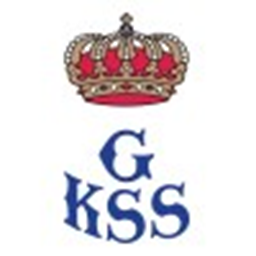 Notice to Competitors #22023-05-06; 17:20Scoring reviews29er GER 3315, Race 1David Zeeberg, race officer